May 17, 2023VIA E-MAILStephen Davis, DirectorMassachusetts Department of Public HealthDivision of Health Care Facility Licensure and Certification67 Forest StreetMarlborough, MA  01752Re:	Emerson Rehabilitation and Transitional Care Unit - Notice of Intent to CloseDear Mr. Davis:This letter is submitted on behalf of Emerson Hospital, licensee of Emerson Rehabilitation and Transitional Care Unit (the “Facility”) located at 133 Old Road to Nine Acre Corner, Concord, Massachusetts 01742. Pursuant to 105 CMR 153.023, the Facility hereby provides the required one hundred twenty (120) day notice to the Department of Public Health (“Department”) of the proposed closure of the Facility effective September 7, 2023, following completion of the regulatory process for voluntary closure of a long-term care facility required by the Department. As required, the Facility is also submitting the enclosed draft Closure Plan (the “Closure Plan”).Please note that in compliance with the Department’s regulations, the Facility is sending the Notice of Intent to Close and Closure Plan today to the Office of the State Long-Term Care Ombudsman; the Office of the Local Long-term Care Ombudsman; Senator Michael J. Barrett; Representative Carmine L. Gentile; Matthew Johnson, Select Board Chair; and Kerry Lafleur, Town Manager.As you are aware, the Facility is licensed by the Department as a free-standing nursing home for 20 Level II beds and historically functioned as a short-term rehabilitation unit. In response to the COVID-19 Pandemic, beginning March 2020 under the Public Health Emergency waivers, the Facility’s space has been used to operate medical surgical beds instead of Level II rehabilitative care beds to meet the demand for acute care services. The Facility currently has no residents and has made the decision to permanently cease operation of its rehabilitative care beds. The Facility’s representative who interested parties may contact with questions regarding the proposed closure is Eric Stastny, Senior Vice President of Operations and Chief Operating Officer, by email at EStastny@emersonhosp.org  or by phone at (978) 287-3074.A public hearing will be held on the proposed closure at least ninety (90) days prior to the proposed closure date. At least fourteen (14) days prior to the public hearing, the Facility will provide: (i) a copy of the Closure Plan; and (ii) written notice regarding the date, time, and place of the hearing to each person who is receiving this Notice of Intent to Close. Interested parties may file comments on the proposed closure and the Closure Plan with the Department up until the date of the public hearing.Thank you for your attention to this matter. If you have any questions, please contact me at 617-598-6758 (andrew.levine@huschblackwell.com).Sincerely,							HUSCH BLACKWELL LLP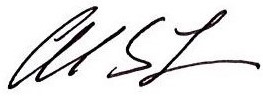 							Andrew S. LevineEnclosure						      cc: 	E. Kelley (DPH)W. Mackie (DPH)Carolyn Fenn, Office of the State LTC OmbudsmanKrystyn Milone, Office of the Local LTC OmbudsmanC. Gallery Esq. (EH)